La correction des activités de jeudi 26 mars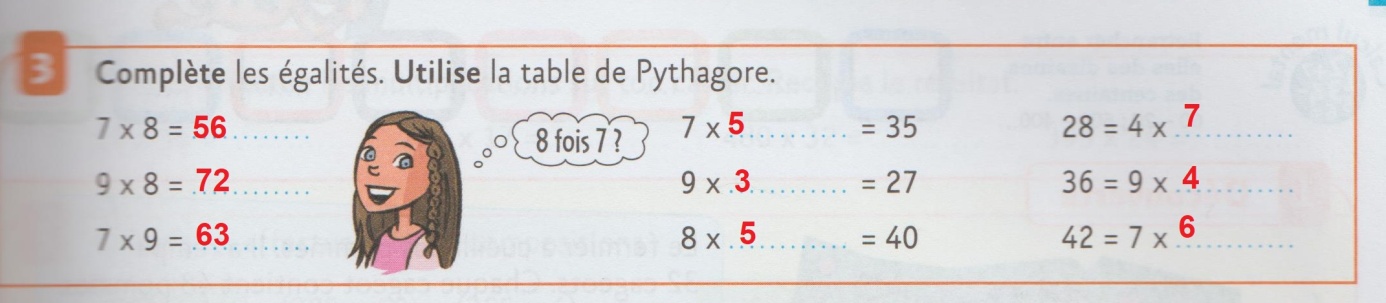 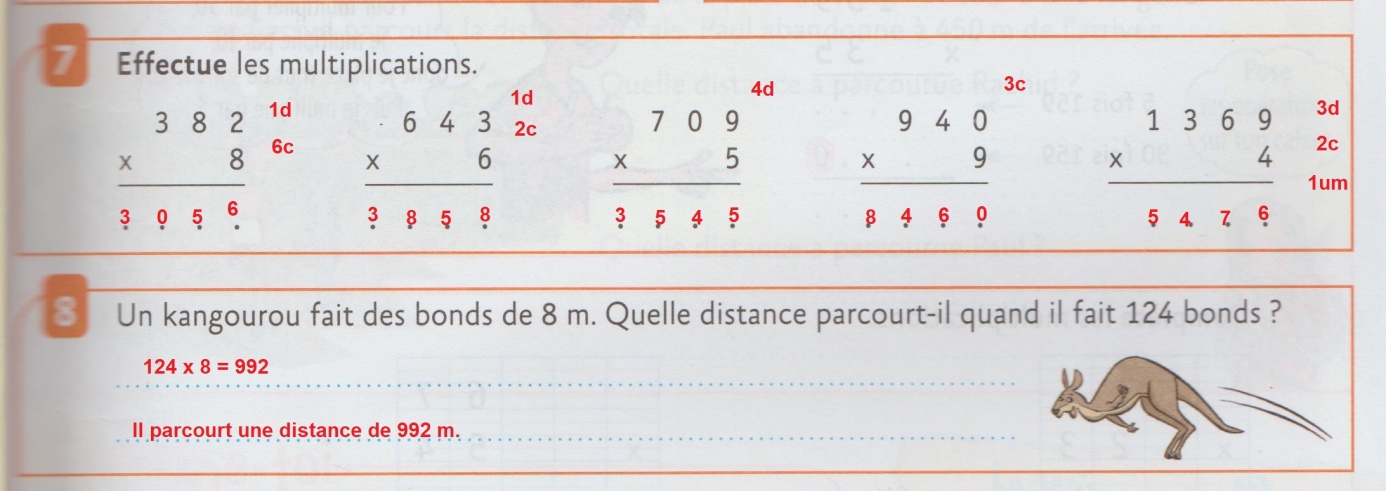 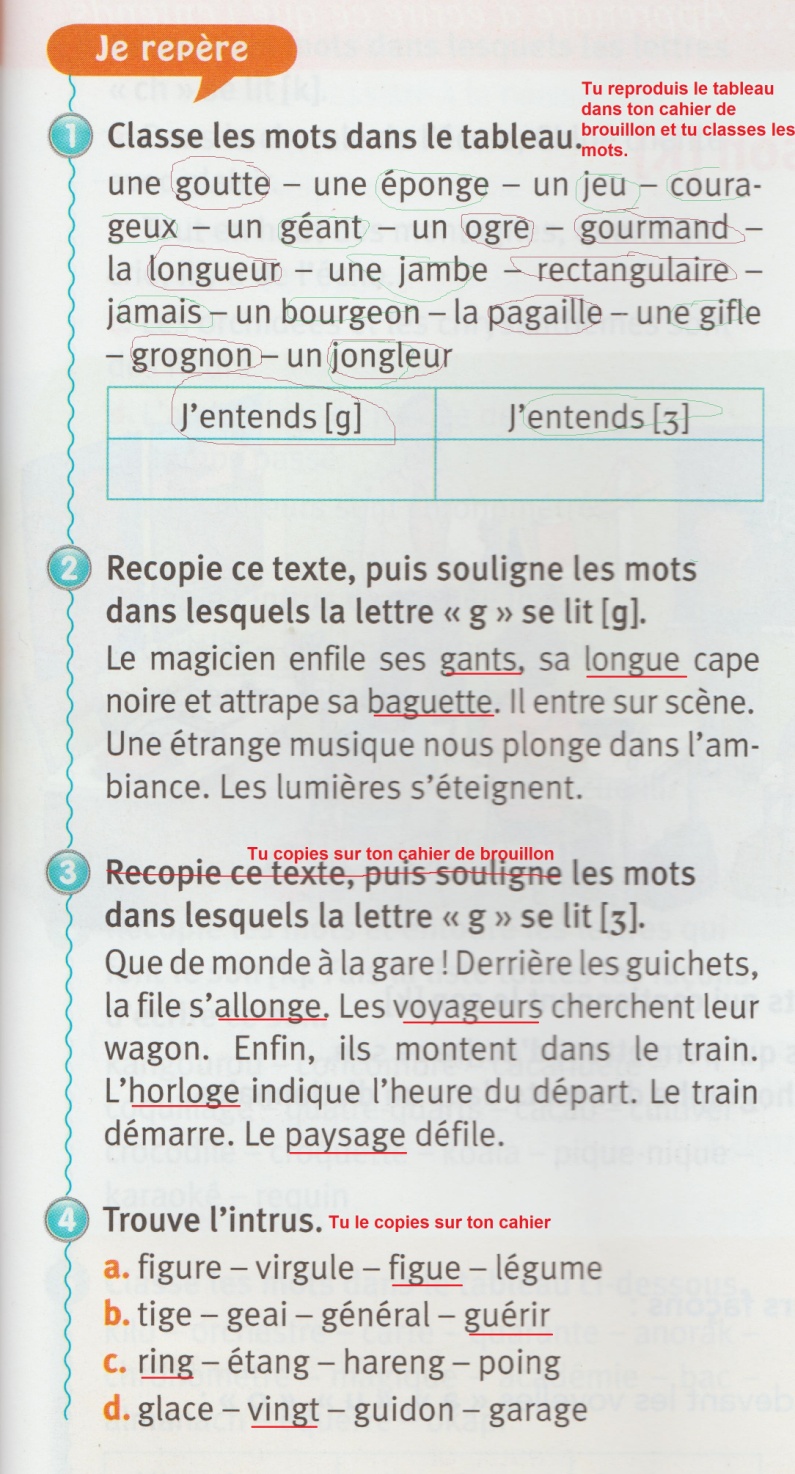 